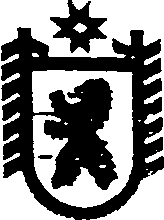 Республика КарелияСОВЕТ СЕГЕЖСКОГО МУНИЦИПАЛЬНОГО РАЙОНАLIV  ЗАСЕДАНИЕ  VI  СОЗЫВАРЕШЕНИЕот  25  января 2018  года  №  408 СегежаОб утверждении Правил содержания мест погребения и деятельности общественных кладбищ на территории сельских поселений, входящих в состав Сегежского муниципального районаВ соответствии с пунктом 22 части 1, частью 4 статьи 14  Федерального закона от 06 октября 2003 г. №131-ФЗ «Об общих принципах организации местного самоуправления в Российской Федерации»,  частью 1 статьи 17,  частью 4 статьи 18  Федерального закона от 12 января 1996 г. № 8-ФЗ «О погребении и похоронном деле»,  пунктом 13 части 2.1 статьи 8 Устава муниципального образования «Сегежский муниципальный район, Совет Сегежского муниципального района р е ш и л :Утвердить прилагаемые Правила содержания мест погребения и деятельности общественных кладбищ на территории сельских поселений, входящих в состав муниципального образования «Сегежский муниципальный район».Опубликовать настоящее решение  в газете «Доверие» и обнародовать путем размещения официального текста настоящего решения  в информационно-телекоммуникационной сети «Интернет» на официальном сайте администрации Сегежского муниципального района http://home.onego.ru/~segadmin.Настоящее решение вступает в силу после его официального опубликования.         Председатель СоветаСегежского муниципального района                                                                                       Глава Сегежского муниципального района                                                                    М.Л.ГусеваРазослать: в дело, ОСиЖКХ, газета «Доверие».УТВЕРЖДЕНОрешением Совета Сегежского муниципального районаот 25 января 2018 года № 408П Р А В И Л Асодержания мест погребения и деятельности общественных кладбищ на территории сельских поселений, входящих в состав муниципального образования «Сегежский муниципальный район»Общие положенияНастоящие Правила разработаны в соответствии с пунктом 22 части 1, частью 4 статьи 14 Федерального закона от 06.10.2003 № 131-ФЗ «Об общих принципах организации местного самоуправления в Российской Федерации», частью 1 статьи 17, частью 4 статьи 18 Федерального закона от 12.01.1996 № 8-ФЗ «О погребении и похоронном деле», Постановлением Главного государственного санитарного врача Российской Федерации от 28.06.2011 № 84 «Об утверждении СанПиН 2.1.2882-11 «Гигиенические требования к размещению, устройству и содержанию кладбищ, зданий и сооружений похоронного назначения», Национальным стандартом Российской Федерации ГОСТ 53107 – 2008 «Услуги бытовые. Услуги ритуальные. Термины и определения», Рекомендациями о порядке похорон и содержании кладбищ в Российской Федерации МДК 11-01.2002 (рекомендованы Протоколом НТС Госстроя России от 25.12.2001 № 01-НС-22/1), в целях обеспечения надлежащего содержания мест погребения и деятельности общественных кладбищ на территории сельских поселений, входящих в состав муниципального образования «Сегежский муниципальный район» (далее – сельские поселения).Настоящие Правила обязательны для исполнения на территории сельских поселений всеми физическими и юридическими лицами.Понятия и термины, используемые в настоящих Правилах, применяются в том значении, в котором они используются в законодательстве Российской Федерации.Кладбища, расположенные на территории сельских поселений, являются общественными, по принадлежности - муниципальными.Содержание мест погребения на территории сельских поселений осуществляется администрацией  Сегежского муниципального района, а в случае заключения соглашения о передаче администрацией Сегежского муниципального района (далее - администрация района) полномочий по решению вопросов местного значения Сегежского муниципального района в части организации ритуальных услуг и содержания мест захоронения  администрации   сельского поселения - администрация сельского поселения, на территории которого расположено место погребения.  Общие требования к общественным кладбищам и устройству мест погребенияТерритории общественных кладбищ подразделяется на функциональные зоны: входную, ритуальную и захоронений.При главном входе на общественное кладбище вывешивается план с обозначением основных зон, участков, дорожек, мест общего пользования и установки контейнеров для складирования мусора, указываются адреса и телефоны обслуживающей организации и специализированной службы по вопросам похоронного дела.Зона захоронений является основной, функциональной частью общественного  кладбища.На общественных кладбищах могут создаваться одиночные захоронения, семейные захоронения, воинские, вероисповедальные и иные участки, погребение на которых осуществляется с учетом религиозных, национальных, воинских и иных обычаев и традиций, а также участки для захоронения умерших, личность которых не установлена.Размер бесплатно предоставляемого участка земли для погребения умершего (погибшего), урны с прахом умершего отводится по установленным настоящими Правилами нормам и должен гарантировать погребение на этом же участке земли умершего (ей) (погибшего (ей))  супруга (и) или близкого родственника.Порядок погребения на общественных кладбищахПогребение умершего (погибшего) на общественных кладбищах производится в соответствии с обычаями и традициями, не противоречащими санитарным правилам и нормам.Погребение умершего (погибшего) на общественных кладбищах производиться на основании, поступившего в администрацию района, заявления лица, взявшего на себя обязанность осуществить погребение умершего (погибшего), а также документа, удостоверяющего личность заявителя и  свидетельства о смерти, выданного органами записи актов гражданского состояния (далее – ЗАГС).В случае исполнения волеизъявления умершего (погибшего) о родственном захоронении (погребении его тела (останков) или праха на указанном им месте погребения, рядом с ранее умершим  близким родственником  либо ранее умершим (ей)  супругом (ой)  кроме документов, указанных в пункте 12  настоящих Правил, предъявляются свидетельство о смерти ранее умершего близкого родственника, и документы, подтверждающие факт родственных отношений между умершим (погибшим) и ранее умершим близким родственником (копия для приобщения к заявлению и подлинник для сверки данных).В случае погребения урны с прахом умершего (погибшего) кроме документов, указанных в пункте 12 настоящих Правил,  предъявляется справка о кремации.В случаях, установленных законодательством Российской Федерации, помимо документов, указанных в пунктах 12-13 настоящих Правил, лицо, взявшее на себя обязанности осуществить погребение умершего (погибшего) предоставляет документ, подтверждающий согласие органов внутренних дел на осуществление погребения умершего (погибшего). Для погребения умершего (погибшего) отводится земельный участок следующих размеров: одиночное захоронение - 2.5 x ;двойное захоронение – 2,5 х ;захоронение в гробу на старых участках кладбища- 2.0 x ;глубина мест погребения – не менее ;погребение урны с прахом в землю 2,5 х ;Погребение умерших (погибших) на общественном кладбище производятся ежедневно с 10.00 до 17.00 часов. В целях формирования архивных фондов сельских поселений  администрация района, ведёт Книгу регистраций захоронений по форме согласно Приложению 1 к настоящим Правилам.Книга регистраций захоронений является документом строгой отчетности и относится к делам постоянного срока хранения.Погребение умершего (погибшего) рядом с ранее умершим родственником возможно при наличии на указанном месте свободного участка земли. В иных случаях место под захоронение отводится специализированной службой по вопросам похоронного дела. Захоронение в родственные места погребения на всех общественных кладбищах допускается в пределах имеющегося участка по письменному заявлению лица, на которое зарегистрировано место погребения согласно книге регистрации захоронений. Повторное захоронение в одно и то же место погребения тел родственника (родственников) разрешается по истечении кладбищенского периода (время разложения и минерализации тела умершего) с момента предыдущего захоронения, с учетом состава грунта, гидрогеологических и климатических условий мест захоронения.Захоронение урн с прахом в землю на участках семейных захоронений общественных кладбищ разрешается специализированной службой по вопросам похоронного дела и производится по заявлению лиц, производящих захоронение независимо от срока предыдущего погребения. Погребение умерших (погибших), личность которых не установлена, осуществляется специализированной службой по вопросам похоронного дел  в соответствии с действующим законодательством и на основании решения органов внутренних дел.  Погребение умершего (погибшего), личность которого установлена, но не востребованного в силу каких-либо причин, осуществляется специализированной службой по вопросам похоронного дела  после проведения всех необходимых мероприятий в соответствии с действующим законодательством, путем погребения на специально отведенном участке общественного кладбища, согласно нормам, указанным в пункте 16 настоящих Правил.Перезахоронение останков умерших (погибших) производится в соответствии с действующим законодательством. Захоронение в случае извлечения останков должно быть продезинфицировано, засыпано и спланировано.25. Предоставление земельного участка для размещения места погребения осуществляется администрацией сельского поселения в соответствии с земельным законодательством, а также в соответствии с проектной документацией, утвержденной в порядке, установленном законодательством Российской Федерации и законодательством субъектов Российской Федерации.Установка намогильных сооружений (надгробий)26. Намогильные сооружения (надгробия) устанавливаются в границах отведенного для погребения участка земли. Намогильных сооружения не должны иметь частей, выступающих или нависающих над границами участка земли, выделенного для погребения и по высоте не должны превышать следующие размеры: 1)    памятник над погребениями высотой не более ;высота оформления захоронения вместе с цоколем - до 0,30 м;ограды не должны выходить за переделы отведённого земельного участка. 27. Намогильные сооружения (надгробия), установленные с нарушением пункта 26 настоящих Правил, подлежат сносу в соответствии с действующим законодательством.      28. Надписи на намогильных сооружениях (надгробиях) должны соответствовать сведениям о лицах, погребенных в данном захоронении.       29. Установки оград разрешается при условии соблюдения размеров участка, выделенного для  погребения, и в том случае, если устанавливаемая ограда не препятствует проходу к соседним погребениям.        30. Высота ограды захоронения не должна превышать .        31. Ограды мест захоронения не должны иметь острые выступающие части (пики), способные нанести вред здоровью людей.         32. Намогильные сооружения (надгробия), установленные гражданами (организациями), являются их собственностью.Содержание захоронений и намогильных сооружений (надгробий)Лица, ответственные за место погребения обязаны:            1) содержать место погребения, намогильные сооружения (надгробия), зеленые насаждения, оформленный намогильный холм в чистоте и надлежащем порядке;             2) обеспечивать вынос с места погребения мусора, старых венков, демонтируемых намогильных сооружений только в специально отведенные для этого места (контейнеры);             3) обращаться в специализированную службу по вопросам похоронного дела в случаях погребения урны с прахом в существующее место погребения, а также изъятие урны с прахом из нее; установки (замены) намогильных сооружений (надгробий);              4) соблюдать требования пожарной безопасности;              5) при обустройстве намогильных сооружений (надгробий) не выходить за границы отведенного участка;               6) крепить на памятнике или оградке намогильный регистрационный знак с указанием номера погребения;               7) соблюдать иные требования, предусмотренные действующим законодательством, муниципальными правовыми актами и настоящими Правилами.Обязанности обслуживающей организации по содержанию общественных кладбищОбслуживающая организация по содержанию общественных кладбищ отбирается в соответствии с Федеральным законом от 05.04.2013 г. № 44-ФЗ «О контрактной системе в сфере закупок товаров, работ, услуг для обеспечения государственных и муниципальных нужд.Обслуживающая организация по содержанию общественных кладбищ содержит общественные кладбища в надлежащем порядке и обеспечивает:содержание в исправном состоянии зданий, инженерного оборудования на территории общественного кладбища, его ограды, дорог, площадок и их ремонт;нахождение на территории кладбища водосодержащих цистерн и их регулярное наполнение;содержание контейнеров и контейнерных площадок для сбора мусора;систематическую уборку дорог общего пользования, проходов и других участков хозяйственного назначения (кроме мест захоронения), а также соблюдение иных требований настоящих Правил;уход за зелеными насаждениями вдоль дорог на всей территории кладбища;соблюдение правил пожарной безопасности;высокую культуру обслуживания.Обслуживающая организация по содержанию общественных кладбищ  имеет право на оказание иных услуг в соответствии с действующим законодательством.Правила посещения общественных кладбищОбщественные кладбища открыты для посещений ежедневно с мая по сентябрь с 09.00 до 19.00 часов и с октября по апрель с 09.00 до 17.00 часов. Информация о режиме работы общественного кладбища размещается у входа на общественное кладбище.На территории общественного кладбища посетители должны соблюдать общественный порядок и тишину.Посетители общественного кладбища и лица, производящие захоронение, имеют право:          1) пользоваться собственным, либо выдаваемым обслуживающей организацией инвентарем для ухода за погребениями;          2) устанавливать намогильные сооружения (надгробия) в соответствии с требованиями настоящих Правил;           3) проезжать на территорию  общественного кладбища для погрузки и разгрузки материалов и оборудования в случаях установки (замены) намогильных сооружений, а также движения в колонне транспортных средств с участниками погребения для высадки и посадки пассажиров;          4) посетители - престарелые и лица с ограниченными возможностями здоровья могут пользоваться легковым транспортом для проезда по территории кладбища;          5) посещать общественные кладбища и производить уборку места погребения в отведенные для этого часы;           6) сажать цветы на местах захоронений;           7) заключать договоры на выполнение работ по уходу за местами погребения и намогильными сооружениями (надгробиями).        40. На территории общественного кладбища посетителям запрещается:          1) устанавливать, переделывать и снимать памятники, мемориальные доски и другие намогильные сооружения без предварительного уведомления специализированной службы по вопросам похоронного дела;          2) портить памятники, оборудование кладбища, засорять территорию;          3) ломать зеленые насаждения, рвать цветы;          4) загромождать проходы, дорожки в участках захоронений;          5) оставлять открытыми краны летних водосодержащих цистерн;          6) разводить костры, добывать песок и глину, резать дерн;          7) заниматься коммерческой деятельностью,  торговать цветами, предметами похоронного ритуала и материалами по благоустройству мест погребения;водить собак, пасти домашний скот, ловить птиц;кататься на мопедах, мотоциклах, лыжах, санях;въезжать на территорию общественного кладбища на автомобильном транспорте, за исключением инвалидов и лиц с ограниченными возможностями здоровья, а также служебного транспорта;производить раскопку грунта без согласования со специализированной службой по вопросам похоронного дела;оставлять старые демонтированные намогильные сооружения (надгробия) в   неустановленных для этого местах.____________________________Приложение  №  1к Правилам содержания мест погребения и деятельности общественных кладбищ на территории сельских поселений, входящих в состав Сегежского муниципального районаКНИГА РЕГИСТРАЦИИ ЗАХОРОНЕНИЙ*
Начата «__» ______________ 20__ г.Окончена «__» ___________ 20__ г.*Каждое захоронение, произведенное на территории кладбища, регистрируется в книге регистрации захоронений (захоронений урн с прахом) (далее - книга), ответственным лицом за ведение книг регистрации, назначенным распорядительным документом уполномоченного органа местного самоуправления в сфере погребения и похоронного дела.
Книги должны быть пронумерованы, прошнурованы и скреплены подписью руководителя и печатью соответствующего органа. Книги являются документами строгой отчетности и относятся к делам с постоянным сроком хранения.
На каждое кладбище ведется отдельная книга со своим порядковым номером. Порядковая нумерация книг начинается с цифры "1" и должна быть непрерывной и единой.
Книга имеет титульный лист, на котором указываются слова "Книга регистрации захоронений", номер книги, наименование уполномоченного органа местного самоуправления в сфере погребения и похоронного дела, осуществляющего регистрацию захоронений в книге, наименование населенного пункта, название кладбища.
Внесение записи в Книги производится в день захоронения умершего (урны с прахом).
Книги можно заполнять от руки как чернилами, так и шариковой ручкой.
В книгах не должно быть помарок и подчисток. Если при записи допущены неточности, глава администрации сельского поселения, входящего в состав Сегежского муниципального района  ставит отметку, содержащую слова "Исправленному верить", дату, личную подпись.
Книги, законченные делопроизводством, до сдачи их в муниципальный архив хранятся в администрациях сельских поселений, входящих в состав Сегежского муниципального района в условиях, исключающих их порчу или утрату.
Уполномоченный орган местного самоуправления в сфере погребения и похоронного дела назначает ответственных лиц, которые организуют работу и несут персональную ответственность за ведение и сохранность книг.
Уполномоченный орган местного самоуправления в сфере погребения и похоронного дела по запросам государственных органов в соответствии с их полномочиями, установленными законодательством, представляет сведения, содержащиеся в книге.
В графе "регистрационный номер захоронения" указывается порядковый номер записи регистрации захоронения. Порядковая нумерация начинается с цифры "1" и должна быть непрерывной. С наступлением нового календарного года порядковая нумерация продолжается. При окончании книги и заведении новой нумерация продолжается.В графе "дата внесения записи" указывается дата внесения записи, число, месяц, год внесения.	В графе "Ф.И.О. умершего" указываются полностью фамилия, имя, отчество умершего.
В графе "дата рождения" указывается дата рождения, число, месяц и год рождения, а также количество полных лет умершего на день смерти.
В графе "дата смерти" указываются дата смерти, число, месяц и год смерти.
В графе "дата захоронения" указываются дата захоронения, число, месяц и год захоронения.
В графе "номер свидетельства о смерти из ЗАГСа и дата выдачи" указываются номер свидетельства о смерти, выданного органом записи актов гражданского состояния, и дата его выдачи.
В графе "каким ЗАГСом выдано свидетельство" указывается наименование органа записи актов гражданского состояния, выдавшего свидетельство о смерти.
В графе "фамилия землекопа" указывается фамилия физического лица, непосредственно производившего предание умершего земле, с указанием наименования организации, в которой он работает, ее адреса местонахождения и контактного телефона. Если захоронение производилось индивидуальным предпринимателем или самостоятельно родственниками умершего, то делается соответствующая запись.
В графе "номер участка, сектора/номер места захоронения" данные указываются дробью: в числителе указывается номер участка либо номер сектора, на котором произведено захоронение умершего, а в знаменателе - номер места захоронения (одиночного, родственного, семейного (родового), почетного, воинского).
В графе "Ф.И.О. и адрес лица, на которого зарегистрировано место захоронения" указываются полностью фамилия, имя, отчество, адрес и контактный телефон супруга, близкого родственника, законного представителя умершего или иного лица, взявшего на себя обязанность по осуществлению погребения умершего, которому выдано удостоверение о захоронении умершего.
При перерегистрации места захоронения на другое лицо в данную графу вносятся соответствующие изменени№ п/пДата внесения записиФ.И.О.умершегоДата рожденияДатасмертиДата и время погребения№ свидетельства и актовой записи о смерти ЗАГСкаким ЗАГСом выдано свидетельствоФИО землекопа№участкаРазмер отведенного участка землиФ.И.О. и адрес лица,ответственногоза захоронение123456789101112